                                                   Regione Molise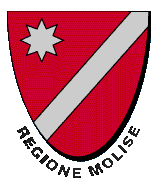 I Dipartimento della Presidenza della Giunta RegionaleServizio Politiche Culturali di Promozione Turisticae Sportiva, Rapporti con i Molisani nel MondoVia Milano,1586100 Campobassotel. 0874-437821PEC: regionemolise@cert.regione.molise.itFac-simile schema di domanda art 13 Regione MoliseI° Dipartimento della Presidenza della Giunta regionaleServizio Politiche  Culturali,  di  Promozione Turistica  e Sportiva, Rapporti con i Molisani nel MondoVia Milano n.1586100 - CampobassoOggetto: L.R. n° 23 del 29 dicembre 2016 e successive modificazioni - Art.13) – Interventi a sostegno del Comitato Italiano Paralimpico attraverso contributi alle società sportive e alle associazioni operanti nelle varie attività riconosciute dal CONI, iscritte al CIP o a federazioni sportive alle quali è stata attribuita dai competenti ministeri l'attività in tale settore – Anno  	Il sottoscritto  	In qualità di _________________________ del  	con sede in 	via 	n° 	C.F. o P. IVA(del sodalizio) 	regolarmente affiliato per l’anno corrente all 	CHIEDEL’ammissione al piano di riparto annuale dei contributi previsti dalla legge regionale in oggetto. A tal fine allega la seguente documentazione:relazione illustrativa dell'iniziativa, nella quale siano evidenziate le finalità e gli obiettivi sportivi, promozionali, educativi, sociali e turistici che s'intendono perseguire, nonché i tempi previsti per la realizzazione dell'evento o dell’attività sportiva;bilancio economico preventivo dell'iniziativa, dell’attività sportiva o formativa;atto costitutivo e statuto del soggetto richiedente, se già non trasmesso alla Regione Molise o se lo stesso ha subito variazioni; la predetta documentazione non deve essere presentata dal CONI, dal CIP, dalle Federazioni Sportive, dalle Discipline Sportive Associate, dagli Enti di Promozione Sportiva e dalle Associazioni Benemerite;certificato di affiliazione alla Federazione nazionale, all’Ente di promozione sportiva, alla Disciplina Sportiva Associata o all’Associazione Benemerita;certificato di iscrizione al Registro CONI o al registro parallelo del CIP;La relazione dell’attività sportiva dovrà essere certificata dagli Organismi sportivi regionali.Distinti Saluti 	li 	Il Rappresentante Legale(timbro e firma)